أختي المعلمة ....هنا بعض التوجيهات المستوحاة من حاجة الميدان  والتي ترمي الى توحيد الآراء والأفكار والآفاق التربوية والممارسات الميدانية , وذلك ضمانا للتواصل والتوافق والانسجام في العمل في مختلف الرياض .. على أمل الإفادة منها في إثراء العمل وتحسين الأداء وزيادة المردود ..أدوار ومهام معلمة رياض الأطفال أولا التخطيط - الاهتمام بترتيب وتنسيق كراسة الإعداد اليومي ووضع فواصل بين كل وحدة ( الإعلان عن كل وحدة)- الاحتفاظ بكل من جداول مهارات وممارسات الطفل وجدول التبادل اليومي وجدول التفريغ في ملف خاص في الروضة- تدوين الخطة اليومية بصورة فردية وليست جماعية - ضرورة تحديد الأهداف السلوكية لفترتي الحلقة واللقاء الأخير بدقة , بحيث يتناسب مع طفل الروضة ويمكن تحقيقه أدائيا مع جميع الأطفال .- كتابة النشاط بأسلوب يناسب تحقيق الهدف من الحلقة .- إعداد أنشطة مساعدة لتحقيق الهدف الوجداني في أسلوب تنفيذ النشاط .- الاهتمام بتقويم الأهداف بصورة كمية ما عدا هدف الاستماع بصورة وصفية ثانيا : فترة الاستقبال :- الاهتمام بتواجد المعلمة في غرفة التعلم قبل وصول الأطفال - تذكير الأطفال بوضع بطاقات أسمائهم على لوحة الحضور عند دخولهم غرفة التعلم .- تذكير الأطفال الذين لم يكملوا نشاط اليوم السابق في ركن التخطيط والفني على إكماله .- مراعاة النزول إلى مستوى نظر الطفل عند مخاطبته أو التحدث معه بلطف واحترام .- الإصغاء لأحاديث الأطفال والتعاطف مع مشاعرهم قبل بدء الحلقة تجنبا لمقاطعة المعلمة في الحلقة .- مراعاة تسجيل اسم الراغب في إكمال اللعبة في ورقة خاصة وإرفاقها باللعبة لكي يستكملها في وقت لاحق 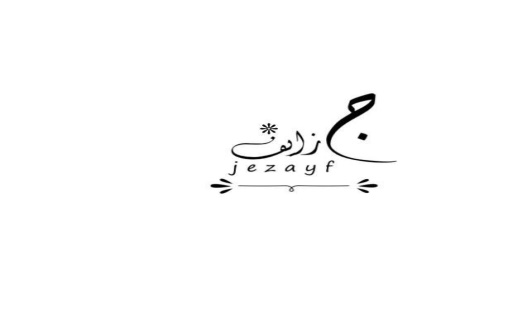 ثالثا : فترة الحلقة :- استخدام إشارة التجميع المتفق عليها للانتقال إلى الحلقة .- تمييز الذكور عن الإناث في العد على لوحة الغياب .- تقديم موضوع لحلقة بخطوات متسلسلة منطقيا .- تبليغ الأطفال ببداية الحلقة ونهايتها بطريقة مشوقة ..- الاهتمام بتنويع التهيئة الحافزة المشوقة والجاذبة من خلال الخبرات المباشرة .- ضرورة ربط نشاط الحلقة بحياة الأطفال والبيئة المحلية .- الإلتزام باستخدام اللغة العربية الفصحى المبسطة المناسبة لمستوى الأطفال والابتعاد عن العامية معهم .- مراعاة التنويع في طرح الأسئلة خاصة الأسئلة المثيرة للتفكير ( تعليل , مقارنة , استنتاج , تمييز ..- استخدام الصمت القصير بعد طرح الأسئلة على الأطفال لإعطائهم فرصة للتفكير عند الإجابة عليها .- الاهتمام بتشجيع الأطفال على الإجابة الفردية لتنمية قدرة الطفل على التحدث وتحقيق الذات .- مراعاة استخدام أسلوب التشجيع الفعال في تدعيم استجابات الأطفال الصحيحة بذكر أسمائهم .- مراعاة التنويع في استخدام الوسائط التعليمية ( خبرات مباشرة , مجسمات , فيديو , أقراص مدمجة ..)- التنويع في استخدام استراتيجيات تعليم وتعلم مناسبة لمستوى خصائص نمو الأطفال مثل ( الاستنتاج , المناقشة , التعلم الذاتي , التعلم التعاوني ...) - مراعاة توضيح طريقة ممارسة الأنشطة الجديدة في الأركان في نهاية الحلقة قبل الانتقال إلى النشاط اللاحق وعدم تنفيذ نشاط التخطيط أمام الأطفال .- إشاعة جوا من الحرية والود والمحبة والتواصل والديمقراطية داخل غرف التعلم بالابتسامة الدائمة للمعلمة - التنويع في أساليب تقويم الأهداف ( ملاحظة , أسئلة , أنشطة إدراكي) - الاهتمام بتنويع تقويم الأهداف ( معرفية , مهارية , وجدانية ) - إثراء خبرات الأطفال بثقافة عامة ذات علاقة بأهداف الحلقة ومناسبة لخصائصه الإنمائية .رابعا : أثر المعلمة في الطفل :أ – المهارات المختلفة :- الاهتمام بتنمية المهارات العقلية لدى الأطفال من خلال التعلم الذاتي , الاكتشاف , حل المشكلات و التجريب ... - الاهتمام بتنمية المهارات الأدائية المتنوعة لدى الأطفال مثل إجراء التجارب , الرسم , التلوين , تشكيل بالعجائن , بناء , ترتيب , لضم الخرز ...- الاهتمام بتنمية المهارات الحركية مثل الجري , التسلق , التوازن , التزحلق .- الاهتمام بتنمية الاستعداد للقراءة والكتابة من خلال الأنشطة المتنوعة في فترات البرنامج اليومي .ب – القيم والاتجاهات :- الاهتمام بتنمية القيم الإسلامية والوطنية المرتبطة بالمنهج لدى الطفل .- ضرورة تنمية الأنماط السلوكية المرغوبة لدى الأطفال ( التعاون , التنظيم , النظافة , احترام الكبير , , أسلوب الحديث , احترام العاملين , تشميت العاطس ... ) خامسا : فترة الأركان التعليمية أ - ضرورة تنظيم غرفة التعلم بطريقة صحيحة بحيث يأخذ في الاعتبار الأدوار التالية :1- مساحة كل ركن .2- التهوية والحرارة والإضاءة .3- المداخل والمخارج لكل ركن تجنبا للمشكلات السلوكية .4- تزيد الأركان بالمواد والأدوات والأجهزة التي تثري الأركان وتشجع الطفل إلى دخولها والعمل فيها .5- الاعتناء بلوحات الإعلان 6- توضيح علامات وإرشادات مصورة للأطفال خاصة في ركن البحث والاكتشاف .7- المحافظة على النظافة الدائمة لغرفة التعلم بعد الحلقة للعمل الحر في ركن المكعبات .ب – مراقبة الأطفال وتسجيل الملاحظات عن ممارساتهم في العمل الحر في الأركان التعليمية في سجل خاص يساعدك على تقييمهم بموضوعية .ج – التواجد في بعض الأركان الفارغة لاستثارة دافعية الأطفال للعمل فيها .د – الاتفاق مع الأطفال على إشارة معينة لتنبيههم عند علو أصواتهم أثناء العمل الحر في الأركان .ر – التدخل في الوقت المناسب لتوجيه سلوك الأطفال منعا للفوضى وعدم الانضباط .ز – مراعاة الترابط والتكامل بين أنشطة الحلقة وأنشطة الأركان .س – توفير نشاط ركن التعبير الفني الأكثر أهمية والمرتبط بموضوع الحلقة في البرنامج اليومي .ش – الاهتمام بتوضيح قوانين الأركان باستمرار وثبات الأطفال .ص – تذكير الأطفال بترجيع المواد والأدوات المستخدمة بعد الانتهاء منها قبل الانتقال إلى ركن آخر أو إلى فترة اللقاء الأخير .ض – المحافظة على المواد والألعاب والقصص التي يتم استعارتها من غرفة مصادر التعلم وإرجاعها دون نقص أو تلف في الوقت المحدد للاستعارة .سادسا : فترة اللقاء الأخير - الاهتمام بتقديم تهيئة مشوقة وجاذبة لأنشطة اللقاء الأخير .- مراعاة إتاحة الفرصة للأطفال لعرض أعمالهم والتحدث عنها وفق رغباتهم أو مساعدتهم بتوجيه أسئلة للتعبير شفهيا عن إنتاجهم .- الالتزام بالتدريب على الأناشيد والقصص وألعاب الأصابع قبل قديمها للأطفال .- مراعاة توضيح معاني المفردات الجديدة المتضمنة في القصة مع استخدام وسائط متنوعة لتوضيحها .- الاهتمام بتغيير نبرات الصوت تبعا لأحداث القصة دون تكلف .- الالتزام بطرح أسئلة مثيرة للتفكير حلو القصة أو النشيد .- إعداد نشاط لاحق مرتبط بالقصة .- تقديم نشاط قصة الحرف أولا ثم النشيد التابع له .- مراعاة تنويع الوسائط المستخدمة في تقديم الأناشيد ( الصور , جهاز الحاسوب , المجسمات , ملصق جداري .. ) - تحديد الهدف السلوكي المراد تحقيقه من القصة